Краткосрочное планирование по математикеРаздел долгосрочного плана: 2A Сложение и вычитание чисел в пределах 20Сквозная тема: «Моя семья и друзья», «Мир вокруг нас»Раздел долгосрочного плана: 2A Сложение и вычитание чисел в пределах 20Сквозная тема: «Моя семья и друзья», «Мир вокруг нас»Раздел долгосрочного плана: 2A Сложение и вычитание чисел в пределах 20Сквозная тема: «Моя семья и друзья», «Мир вокруг нас»Раздел долгосрочного плана: 2A Сложение и вычитание чисел в пределах 20Сквозная тема: «Моя семья и друзья», «Мир вокруг нас»Школа: КГУ «Средняя школа №1 г.Атбасар отдела образования Атбасарского района»Школа: КГУ «Средняя школа №1 г.Атбасар отдела образования Атбасарского района»Школа: КГУ «Средняя школа №1 г.Атбасар отдела образования Атбасарского района»Школа: КГУ «Средняя школа №1 г.Атбасар отдела образования Атбасарского района»Дата:Дата:Дата:Дата:ФИО учителя: Маркелова Валентина Александровна  ФИО учителя: Маркелова Валентина Александровна  ФИО учителя: Маркелова Валентина Александровна  ФИО учителя: Маркелова Валентина Александровна  Класс: 1 «Б» Класс: 1 «Б» Класс: 1 «Б» Класс: 1 «Б» Количество присутствующихКоличество присутствующихотсутствующих:отсутствующих:Тема урокаТема урокаСравнение двузначных чисел Сравнение двузначных чисел Сравнение двузначных чисел Сравнение двузначных чисел Цели обучения, которые достигаются на данном  уроке (ссылка на учебную программу)Цели обучения, которые достигаются на данном  уроке (ссылка на учебную программу) 1.1.1.2 читать, записывать и сравнивать числа от 11 до 20 1.1.1.2 читать, записывать и сравнивать числа от 11 до 20 1.1.1.2 читать, записывать и сравнивать числа от 11 до 20 1.1.1.2 читать, записывать и сравнивать числа от 11 до 20 1.1.1.2 читать, записывать и сравнивать числа от 11 до 20 1.1.1.2 читать, записывать и сравнивать числа от 11 до 20Цели урокаЦели урокаВсе учащиеся смогут: читать, записывать и сравнивать числа от 11 до 20, использовать знаки «+», « -», «=»Большинство учащихся будут уметь: объяснить  состав чисел от 11 до 20, называть соседей двузначного числа  в натуральном ряду чиселНекоторые учащиеся смогут: составлять  алгоритм сравнения двухзначных чисел. Все учащиеся смогут: читать, записывать и сравнивать числа от 11 до 20, использовать знаки «+», « -», «=»Большинство учащихся будут уметь: объяснить  состав чисел от 11 до 20, называть соседей двузначного числа  в натуральном ряду чиселНекоторые учащиеся смогут: составлять  алгоритм сравнения двухзначных чисел. Все учащиеся смогут: читать, записывать и сравнивать числа от 11 до 20, использовать знаки «+», « -», «=»Большинство учащихся будут уметь: объяснить  состав чисел от 11 до 20, называть соседей двузначного числа  в натуральном ряду чиселНекоторые учащиеся смогут: составлять  алгоритм сравнения двухзначных чисел. Все учащиеся смогут: читать, записывать и сравнивать числа от 11 до 20, использовать знаки «+», « -», «=»Большинство учащихся будут уметь: объяснить  состав чисел от 11 до 20, называть соседей двузначного числа  в натуральном ряду чиселНекоторые учащиеся смогут: составлять  алгоритм сравнения двухзначных чисел. Все учащиеся смогут: читать, записывать и сравнивать числа от 11 до 20, использовать знаки «+», « -», «=»Большинство учащихся будут уметь: объяснить  состав чисел от 11 до 20, называть соседей двузначного числа  в натуральном ряду чиселНекоторые учащиеся смогут: составлять  алгоритм сравнения двухзначных чисел. Все учащиеся смогут: читать, записывать и сравнивать числа от 11 до 20, использовать знаки «+», « -», «=»Большинство учащихся будут уметь: объяснить  состав чисел от 11 до 20, называть соседей двузначного числа  в натуральном ряду чиселНекоторые учащиеся смогут: составлять  алгоритм сравнения двухзначных чисел. КритерииоцениванияКритерииоцениванияУчащиеся смогут читать, записывать и сравнивать числа от 11 до 20Учащиеся смогут читать, записывать и сравнивать числа от 11 до 20Учащиеся смогут читать, записывать и сравнивать числа от 11 до 20Учащиеся смогут читать, записывать и сравнивать числа от 11 до 20Учащиеся смогут читать, записывать и сравнивать числа от 11 до 20Учащиеся смогут читать, записывать и сравнивать числа от 11 до 20Языковые целиЯзыковые целиУчащиеся могут: использовать в речи слова плюс, минус, равно;  названия компонентов при сложении и вычитании.Предметный словарный запас и терминология: состав числа, число, цифра.Вопросы для обсуждения: -Назови соседей числа 12?-Как получить число 18?-Сколько цифр в  числе 15?Учащиеся могут: использовать в речи слова плюс, минус, равно;  названия компонентов при сложении и вычитании.Предметный словарный запас и терминология: состав числа, число, цифра.Вопросы для обсуждения: -Назови соседей числа 12?-Как получить число 18?-Сколько цифр в  числе 15?Учащиеся могут: использовать в речи слова плюс, минус, равно;  названия компонентов при сложении и вычитании.Предметный словарный запас и терминология: состав числа, число, цифра.Вопросы для обсуждения: -Назови соседей числа 12?-Как получить число 18?-Сколько цифр в  числе 15?Учащиеся могут: использовать в речи слова плюс, минус, равно;  названия компонентов при сложении и вычитании.Предметный словарный запас и терминология: состав числа, число, цифра.Вопросы для обсуждения: -Назови соседей числа 12?-Как получить число 18?-Сколько цифр в  числе 15?Учащиеся могут: использовать в речи слова плюс, минус, равно;  названия компонентов при сложении и вычитании.Предметный словарный запас и терминология: состав числа, число, цифра.Вопросы для обсуждения: -Назови соседей числа 12?-Как получить число 18?-Сколько цифр в  числе 15?Учащиеся могут: использовать в речи слова плюс, минус, равно;  названия компонентов при сложении и вычитании.Предметный словарный запас и терминология: состав числа, число, цифра.Вопросы для обсуждения: -Назови соседей числа 12?-Как получить число 18?-Сколько цифр в  числе 15?ПривитиеценностейПривитиеценностейспособность видеть и понимать другие точки зрения;  развить навыки работы в паре, исполнять  различные роли в коллективеспособность видеть и понимать другие точки зрения;  развить навыки работы в паре, исполнять  различные роли в коллективеспособность видеть и понимать другие точки зрения;  развить навыки работы в паре, исполнять  различные роли в коллективеспособность видеть и понимать другие точки зрения;  развить навыки работы в паре, исполнять  различные роли в коллективеспособность видеть и понимать другие точки зрения;  развить навыки работы в паре, исполнять  различные роли в коллективеспособность видеть и понимать другие точки зрения;  развить навыки работы в паре, исполнять  различные роли в коллективеМежпредметные  связиМежпредметные  связиПознание мира Познание мира Познание мира Познание мира Познание мира Познание мира ПредварительныезнанияПредварительныезнанияЗнание числового ряда натуральных чисел до 10. Понятие предшествующее и последующее число, понятие «соседи числа».Знание состава числа до 10. Знание числового ряда натуральных чисел до 10. Понятие предшествующее и последующее число, понятие «соседи числа».Знание состава числа до 10. Знание числового ряда натуральных чисел до 10. Понятие предшествующее и последующее число, понятие «соседи числа».Знание состава числа до 10. Знание числового ряда натуральных чисел до 10. Понятие предшествующее и последующее число, понятие «соседи числа».Знание состава числа до 10. Знание числового ряда натуральных чисел до 10. Понятие предшествующее и последующее число, понятие «соседи числа».Знание состава числа до 10. Знание числового ряда натуральных чисел до 10. Понятие предшествующее и последующее число, понятие «соседи числа».Знание состава числа до 10. Ход урока:Ход урока:Ход урока:Ход урока:Ход урока:Ход урока:Ход урока:Ход урока:Запланированные этапы урокаЗапланированные этапы урокаЗапланированная деятельность на урокеЗапланированная деятельность на урокеЗапланированная деятельность на урокеЗапланированная деятельность на урокеЗапланированная деятельность на урокеРесурсыНачало урокаНачало урокаПсихологический настрой Здравствуйте, ребята. Сегодня на уроке много гостей, а гости – это всегда радость, хорошее настроение.- Дети, поприветствуем улыбкой друг друга, гостей, спасибо. Пожелаем мысленно себе удачи и аккуратно сядем за парты.  - Мне очень приятно видеть в ваших глазах лучики любознательности. Я чувствую, что вы готовы меня слушать и слышать.Мы пришли сюда учитьсяНе лениться, а трудиться.Только тот, кто много знаетВ жизни что-то достигает.Звучит сказочная новогодняя мелодия- Ребята, какие мысли пришли к вам после прослушивания мелодии?- Какое время года?- Что происходит зимой?-Правильно зимой происходят чудеса, сейчас у нас последний месяц осени, и вот  еще совсем  немного и наступить снежная зима. Давайте немного помечтаем….Я предлагаю вам закрыть глазки, произнести волшебное заклинание……  Снип-снап-снурре, пурре-базелюрре ( Снежная королева) ( во время произношения на доску вешается снежинки и сказочные персонажи)- Мы оказались с вами в чудесной зимней сказке. И первое задание, вам приготовил снеговик. Метод «Мозговой штурм»  (Ф)Дифференциация через вопросы. Дифференциация через диалог и словесную поддержку.  Упражнения для разминкиУстные упражнения:Сосчитайте от 10 до 19, от 24 до 28Назовите последующее число 18, 29.Назовите предыдущее число 10, 20.Назовите соседей числа 22, 56.Какое число стоит между 64 и 66; 45 и 47.Назовите число, в котором 3 д 7 е; 5 д 6 е; 9д 5 е.Сколько десятков и единиц в числах 42, 39Прием оценивания- обратная связь учителя.Психологический настрой Здравствуйте, ребята. Сегодня на уроке много гостей, а гости – это всегда радость, хорошее настроение.- Дети, поприветствуем улыбкой друг друга, гостей, спасибо. Пожелаем мысленно себе удачи и аккуратно сядем за парты.  - Мне очень приятно видеть в ваших глазах лучики любознательности. Я чувствую, что вы готовы меня слушать и слышать.Мы пришли сюда учитьсяНе лениться, а трудиться.Только тот, кто много знаетВ жизни что-то достигает.Звучит сказочная новогодняя мелодия- Ребята, какие мысли пришли к вам после прослушивания мелодии?- Какое время года?- Что происходит зимой?-Правильно зимой происходят чудеса, сейчас у нас последний месяц осени, и вот  еще совсем  немного и наступить снежная зима. Давайте немного помечтаем….Я предлагаю вам закрыть глазки, произнести волшебное заклинание……  Снип-снап-снурре, пурре-базелюрре ( Снежная королева) ( во время произношения на доску вешается снежинки и сказочные персонажи)- Мы оказались с вами в чудесной зимней сказке. И первое задание, вам приготовил снеговик. Метод «Мозговой штурм»  (Ф)Дифференциация через вопросы. Дифференциация через диалог и словесную поддержку.  Упражнения для разминкиУстные упражнения:Сосчитайте от 10 до 19, от 24 до 28Назовите последующее число 18, 29.Назовите предыдущее число 10, 20.Назовите соседей числа 22, 56.Какое число стоит между 64 и 66; 45 и 47.Назовите число, в котором 3 д 7 е; 5 д 6 е; 9д 5 е.Сколько десятков и единиц в числах 42, 39Прием оценивания- обратная связь учителя.Психологический настрой Здравствуйте, ребята. Сегодня на уроке много гостей, а гости – это всегда радость, хорошее настроение.- Дети, поприветствуем улыбкой друг друга, гостей, спасибо. Пожелаем мысленно себе удачи и аккуратно сядем за парты.  - Мне очень приятно видеть в ваших глазах лучики любознательности. Я чувствую, что вы готовы меня слушать и слышать.Мы пришли сюда учитьсяНе лениться, а трудиться.Только тот, кто много знаетВ жизни что-то достигает.Звучит сказочная новогодняя мелодия- Ребята, какие мысли пришли к вам после прослушивания мелодии?- Какое время года?- Что происходит зимой?-Правильно зимой происходят чудеса, сейчас у нас последний месяц осени, и вот  еще совсем  немного и наступить снежная зима. Давайте немного помечтаем….Я предлагаю вам закрыть глазки, произнести волшебное заклинание……  Снип-снап-снурре, пурре-базелюрре ( Снежная королева) ( во время произношения на доску вешается снежинки и сказочные персонажи)- Мы оказались с вами в чудесной зимней сказке. И первое задание, вам приготовил снеговик. Метод «Мозговой штурм»  (Ф)Дифференциация через вопросы. Дифференциация через диалог и словесную поддержку.  Упражнения для разминкиУстные упражнения:Сосчитайте от 10 до 19, от 24 до 28Назовите последующее число 18, 29.Назовите предыдущее число 10, 20.Назовите соседей числа 22, 56.Какое число стоит между 64 и 66; 45 и 47.Назовите число, в котором 3 д 7 е; 5 д 6 е; 9д 5 е.Сколько десятков и единиц в числах 42, 39Прием оценивания- обратная связь учителя.Психологический настрой Здравствуйте, ребята. Сегодня на уроке много гостей, а гости – это всегда радость, хорошее настроение.- Дети, поприветствуем улыбкой друг друга, гостей, спасибо. Пожелаем мысленно себе удачи и аккуратно сядем за парты.  - Мне очень приятно видеть в ваших глазах лучики любознательности. Я чувствую, что вы готовы меня слушать и слышать.Мы пришли сюда учитьсяНе лениться, а трудиться.Только тот, кто много знаетВ жизни что-то достигает.Звучит сказочная новогодняя мелодия- Ребята, какие мысли пришли к вам после прослушивания мелодии?- Какое время года?- Что происходит зимой?-Правильно зимой происходят чудеса, сейчас у нас последний месяц осени, и вот  еще совсем  немного и наступить снежная зима. Давайте немного помечтаем….Я предлагаю вам закрыть глазки, произнести волшебное заклинание……  Снип-снап-снурре, пурре-базелюрре ( Снежная королева) ( во время произношения на доску вешается снежинки и сказочные персонажи)- Мы оказались с вами в чудесной зимней сказке. И первое задание, вам приготовил снеговик. Метод «Мозговой штурм»  (Ф)Дифференциация через вопросы. Дифференциация через диалог и словесную поддержку.  Упражнения для разминкиУстные упражнения:Сосчитайте от 10 до 19, от 24 до 28Назовите последующее число 18, 29.Назовите предыдущее число 10, 20.Назовите соседей числа 22, 56.Какое число стоит между 64 и 66; 45 и 47.Назовите число, в котором 3 д 7 е; 5 д 6 е; 9д 5 е.Сколько десятков и единиц в числах 42, 39Прием оценивания- обратная связь учителя.Психологический настрой Здравствуйте, ребята. Сегодня на уроке много гостей, а гости – это всегда радость, хорошее настроение.- Дети, поприветствуем улыбкой друг друга, гостей, спасибо. Пожелаем мысленно себе удачи и аккуратно сядем за парты.  - Мне очень приятно видеть в ваших глазах лучики любознательности. Я чувствую, что вы готовы меня слушать и слышать.Мы пришли сюда учитьсяНе лениться, а трудиться.Только тот, кто много знаетВ жизни что-то достигает.Звучит сказочная новогодняя мелодия- Ребята, какие мысли пришли к вам после прослушивания мелодии?- Какое время года?- Что происходит зимой?-Правильно зимой происходят чудеса, сейчас у нас последний месяц осени, и вот  еще совсем  немного и наступить снежная зима. Давайте немного помечтаем….Я предлагаю вам закрыть глазки, произнести волшебное заклинание……  Снип-снап-снурре, пурре-базелюрре ( Снежная королева) ( во время произношения на доску вешается снежинки и сказочные персонажи)- Мы оказались с вами в чудесной зимней сказке. И первое задание, вам приготовил снеговик. Метод «Мозговой штурм»  (Ф)Дифференциация через вопросы. Дифференциация через диалог и словесную поддержку.  Упражнения для разминкиУстные упражнения:Сосчитайте от 10 до 19, от 24 до 28Назовите последующее число 18, 29.Назовите предыдущее число 10, 20.Назовите соседей числа 22, 56.Какое число стоит между 64 и 66; 45 и 47.Назовите число, в котором 3 д 7 е; 5 д 6 е; 9д 5 е.Сколько десятков и единиц в числах 42, 39Прием оценивания- обратная связь учителя.Сказочная мелодияСнежинки, персонажиСередина урокаСередина урокаАктивный метод  «Факт или мнение»- Найдите лишнее число среди тех, что представлены на доске.15, 23,18, 20, 3, 45, 37.- Почему число 3 лишнее? (Ответы детей).- Ребята посмотрите на доску. Я приготовила для вас задание, как вы думаете. Что необходимо здесь выполнить? (Сравнить. Поставить знак  «>», « <», « =»).3*67*1412*9 (Учащиеся предлагают варианты и доказывают своё мнение.)16 *20- А чтобы сравнить эти два числа, нам пригодятся знания, которые мы с вами уже знаем или необходимы новые?- Кто догадался, над какой темой мы будем работать? (сравнение двузначных чисел).- Значит, мы будем учиться? (сравнивать двузначные числа, опираясь на новые знания).На доску вывешивается : МЫ ДОЛЖНЫ НАУЧИТЬСЯ СРАВНИВАТЬ ДВУЗНАЧНЫЕ ЧИСЛА.-Где вы  встречали в жизни двузначное число ?( знаки, денежные купюры, номера квартир, календарь, счет в играх, в часах  и т.д, )- Посмотрите вокруг, где мы видим в классе двузначные числа? ( часы, градусник)Активный метод «Каждый учит каждого»Критерии оценивания:- записать двузначное число - сравнить числаШаг 1. –Ребята, сейчас я предлагаю вам поработать в парах.  Необходимо  задумать двузначное число от 11 до 20 и записать его на листе бумаги.Шаг 2. – Наклейте свои числа и  попробуйте их сравнить.Шаг 3. Предложите детям найти доказательство их предположения. Средство доказательства они смогут выбрать самостоятельно. ( числовой луч, графическая модель числа) . Первоклассники могут продемонстрировать друг другу графические модели числа, сопоставляя количество десятков и количество единиц в каждой модели. Те ребята которые выберут числовой луч, смогут сделать выводы о том, какое из чисел больше на основе знаний о местоположении чисел на числовом луче и их удаленности от нуля. Шаг 4. Выработка  правила для сравнения двузначных чисел:. Чтобы сравнить двузначные числа, начни сравнивать с разряда десятков. Если в разряде десятков одинаковые числа, сравнить нужно разряд единиц. При записи результата сравнения используй знаки «>» , «<», «=»- Сейчас обменяйтесь между парами своими работами и проверьте по алгоритму правильно ли сравнили числа, оцените работу.Метод взаимооценивания  «Светофор»После проверки сигнализируют, что поставили паре.Обратная связь- ученик-ученик.- Почему вы поставили зеленый сигнал светофора? ФИЗМИНУТКА «ЕЛОЧКА»- Ребята, а когда мы ставим елочку? ( на новый год)- С кем мы встречаем Новый год? ( со своей семьей)- А какие еще праздники мы празднуем зимой? ( 1 декабря – День Первого Президента, День Независимости, Рождество) Работа в рабочей тетради ( стр 89)- Сейчас я предлагаю вам поработать в тетрадях. Работать будем самостоятельно. Проверять свою работу будете по шаблону. Критерии оценивания:каждой строке желтым цветом закрасить с наименьшим числом, а снежинку с наибольшим числом – синим цветом.  Помогать нам будут наши волшебные часики ( песочные часы ) А сейчас проверяем свою работу по образцу.(на доске вывешены правильные ответы)Прием самооценивания «Светофор»Обратная связь учитель-ученикФизминутка – игра Я буду вам говорить команды, используя ключевые слова. По команде «Больше!» вы должны встать на носочки, поднять руки вверх. По команде «Меньше!» вы должны присесть на корточки и обхватить колени руками. По команде «Равно!» необходимо встать прямо, вытянув руки по швам. Задание для формативного оценивания Взаимооценивание по шаблону  – метод «Светофор»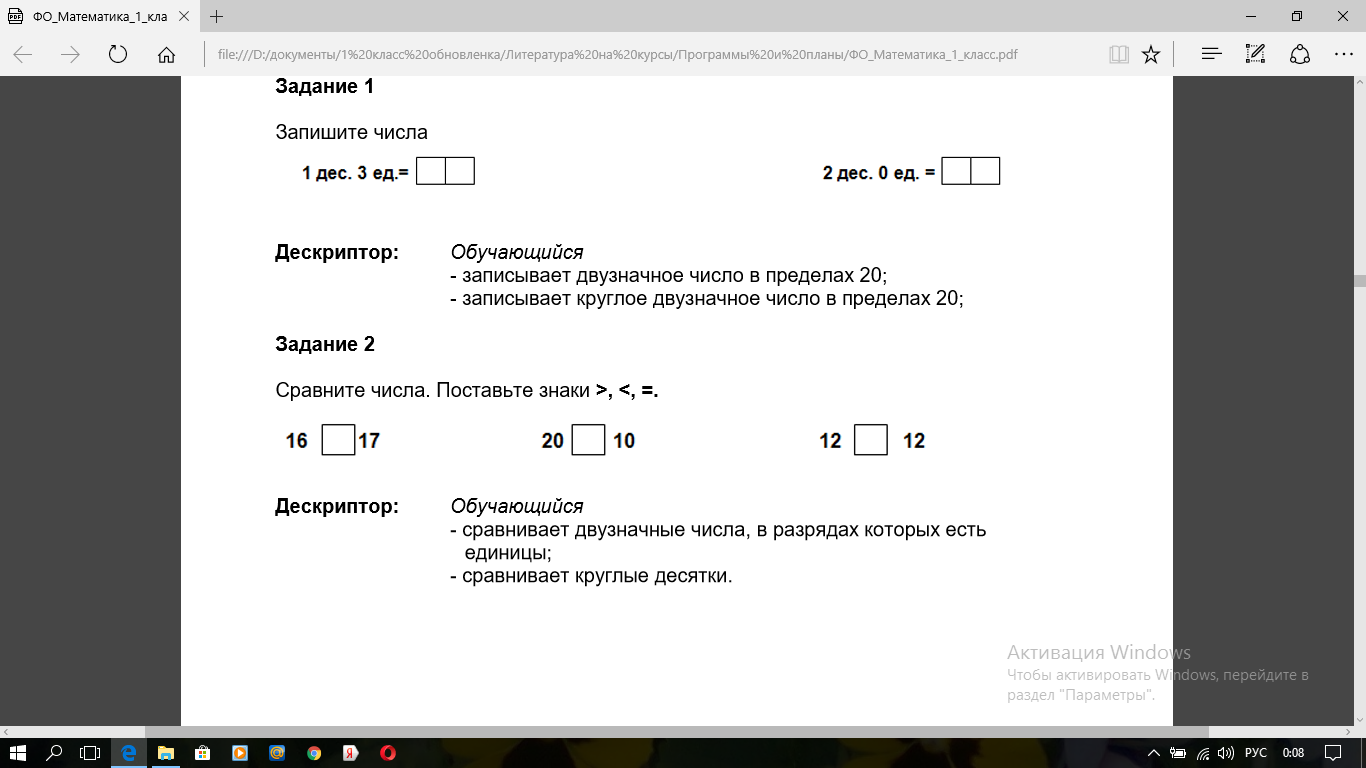 Обратная связь - ученик-ученик. Активный метод  «Факт или мнение»- Найдите лишнее число среди тех, что представлены на доске.15, 23,18, 20, 3, 45, 37.- Почему число 3 лишнее? (Ответы детей).- Ребята посмотрите на доску. Я приготовила для вас задание, как вы думаете. Что необходимо здесь выполнить? (Сравнить. Поставить знак  «>», « <», « =»).3*67*1412*9 (Учащиеся предлагают варианты и доказывают своё мнение.)16 *20- А чтобы сравнить эти два числа, нам пригодятся знания, которые мы с вами уже знаем или необходимы новые?- Кто догадался, над какой темой мы будем работать? (сравнение двузначных чисел).- Значит, мы будем учиться? (сравнивать двузначные числа, опираясь на новые знания).На доску вывешивается : МЫ ДОЛЖНЫ НАУЧИТЬСЯ СРАВНИВАТЬ ДВУЗНАЧНЫЕ ЧИСЛА.-Где вы  встречали в жизни двузначное число ?( знаки, денежные купюры, номера квартир, календарь, счет в играх, в часах  и т.д, )- Посмотрите вокруг, где мы видим в классе двузначные числа? ( часы, градусник)Активный метод «Каждый учит каждого»Критерии оценивания:- записать двузначное число - сравнить числаШаг 1. –Ребята, сейчас я предлагаю вам поработать в парах.  Необходимо  задумать двузначное число от 11 до 20 и записать его на листе бумаги.Шаг 2. – Наклейте свои числа и  попробуйте их сравнить.Шаг 3. Предложите детям найти доказательство их предположения. Средство доказательства они смогут выбрать самостоятельно. ( числовой луч, графическая модель числа) . Первоклассники могут продемонстрировать друг другу графические модели числа, сопоставляя количество десятков и количество единиц в каждой модели. Те ребята которые выберут числовой луч, смогут сделать выводы о том, какое из чисел больше на основе знаний о местоположении чисел на числовом луче и их удаленности от нуля. Шаг 4. Выработка  правила для сравнения двузначных чисел:. Чтобы сравнить двузначные числа, начни сравнивать с разряда десятков. Если в разряде десятков одинаковые числа, сравнить нужно разряд единиц. При записи результата сравнения используй знаки «>» , «<», «=»- Сейчас обменяйтесь между парами своими работами и проверьте по алгоритму правильно ли сравнили числа, оцените работу.Метод взаимооценивания  «Светофор»После проверки сигнализируют, что поставили паре.Обратная связь- ученик-ученик.- Почему вы поставили зеленый сигнал светофора? ФИЗМИНУТКА «ЕЛОЧКА»- Ребята, а когда мы ставим елочку? ( на новый год)- С кем мы встречаем Новый год? ( со своей семьей)- А какие еще праздники мы празднуем зимой? ( 1 декабря – День Первого Президента, День Независимости, Рождество) Работа в рабочей тетради ( стр 89)- Сейчас я предлагаю вам поработать в тетрадях. Работать будем самостоятельно. Проверять свою работу будете по шаблону. Критерии оценивания:каждой строке желтым цветом закрасить с наименьшим числом, а снежинку с наибольшим числом – синим цветом.  Помогать нам будут наши волшебные часики ( песочные часы ) А сейчас проверяем свою работу по образцу.(на доске вывешены правильные ответы)Прием самооценивания «Светофор»Обратная связь учитель-ученикФизминутка – игра Я буду вам говорить команды, используя ключевые слова. По команде «Больше!» вы должны встать на носочки, поднять руки вверх. По команде «Меньше!» вы должны присесть на корточки и обхватить колени руками. По команде «Равно!» необходимо встать прямо, вытянув руки по швам. Задание для формативного оценивания Взаимооценивание по шаблону  – метод «Светофор»Обратная связь - ученик-ученик. Активный метод  «Факт или мнение»- Найдите лишнее число среди тех, что представлены на доске.15, 23,18, 20, 3, 45, 37.- Почему число 3 лишнее? (Ответы детей).- Ребята посмотрите на доску. Я приготовила для вас задание, как вы думаете. Что необходимо здесь выполнить? (Сравнить. Поставить знак  «>», « <», « =»).3*67*1412*9 (Учащиеся предлагают варианты и доказывают своё мнение.)16 *20- А чтобы сравнить эти два числа, нам пригодятся знания, которые мы с вами уже знаем или необходимы новые?- Кто догадался, над какой темой мы будем работать? (сравнение двузначных чисел).- Значит, мы будем учиться? (сравнивать двузначные числа, опираясь на новые знания).На доску вывешивается : МЫ ДОЛЖНЫ НАУЧИТЬСЯ СРАВНИВАТЬ ДВУЗНАЧНЫЕ ЧИСЛА.-Где вы  встречали в жизни двузначное число ?( знаки, денежные купюры, номера квартир, календарь, счет в играх, в часах  и т.д, )- Посмотрите вокруг, где мы видим в классе двузначные числа? ( часы, градусник)Активный метод «Каждый учит каждого»Критерии оценивания:- записать двузначное число - сравнить числаШаг 1. –Ребята, сейчас я предлагаю вам поработать в парах.  Необходимо  задумать двузначное число от 11 до 20 и записать его на листе бумаги.Шаг 2. – Наклейте свои числа и  попробуйте их сравнить.Шаг 3. Предложите детям найти доказательство их предположения. Средство доказательства они смогут выбрать самостоятельно. ( числовой луч, графическая модель числа) . Первоклассники могут продемонстрировать друг другу графические модели числа, сопоставляя количество десятков и количество единиц в каждой модели. Те ребята которые выберут числовой луч, смогут сделать выводы о том, какое из чисел больше на основе знаний о местоположении чисел на числовом луче и их удаленности от нуля. Шаг 4. Выработка  правила для сравнения двузначных чисел:. Чтобы сравнить двузначные числа, начни сравнивать с разряда десятков. Если в разряде десятков одинаковые числа, сравнить нужно разряд единиц. При записи результата сравнения используй знаки «>» , «<», «=»- Сейчас обменяйтесь между парами своими работами и проверьте по алгоритму правильно ли сравнили числа, оцените работу.Метод взаимооценивания  «Светофор»После проверки сигнализируют, что поставили паре.Обратная связь- ученик-ученик.- Почему вы поставили зеленый сигнал светофора? ФИЗМИНУТКА «ЕЛОЧКА»- Ребята, а когда мы ставим елочку? ( на новый год)- С кем мы встречаем Новый год? ( со своей семьей)- А какие еще праздники мы празднуем зимой? ( 1 декабря – День Первого Президента, День Независимости, Рождество) Работа в рабочей тетради ( стр 89)- Сейчас я предлагаю вам поработать в тетрадях. Работать будем самостоятельно. Проверять свою работу будете по шаблону. Критерии оценивания:каждой строке желтым цветом закрасить с наименьшим числом, а снежинку с наибольшим числом – синим цветом.  Помогать нам будут наши волшебные часики ( песочные часы ) А сейчас проверяем свою работу по образцу.(на доске вывешены правильные ответы)Прием самооценивания «Светофор»Обратная связь учитель-ученикФизминутка – игра Я буду вам говорить команды, используя ключевые слова. По команде «Больше!» вы должны встать на носочки, поднять руки вверх. По команде «Меньше!» вы должны присесть на корточки и обхватить колени руками. По команде «Равно!» необходимо встать прямо, вытянув руки по швам. Задание для формативного оценивания Взаимооценивание по шаблону  – метод «Светофор»Обратная связь - ученик-ученик. Активный метод  «Факт или мнение»- Найдите лишнее число среди тех, что представлены на доске.15, 23,18, 20, 3, 45, 37.- Почему число 3 лишнее? (Ответы детей).- Ребята посмотрите на доску. Я приготовила для вас задание, как вы думаете. Что необходимо здесь выполнить? (Сравнить. Поставить знак  «>», « <», « =»).3*67*1412*9 (Учащиеся предлагают варианты и доказывают своё мнение.)16 *20- А чтобы сравнить эти два числа, нам пригодятся знания, которые мы с вами уже знаем или необходимы новые?- Кто догадался, над какой темой мы будем работать? (сравнение двузначных чисел).- Значит, мы будем учиться? (сравнивать двузначные числа, опираясь на новые знания).На доску вывешивается : МЫ ДОЛЖНЫ НАУЧИТЬСЯ СРАВНИВАТЬ ДВУЗНАЧНЫЕ ЧИСЛА.-Где вы  встречали в жизни двузначное число ?( знаки, денежные купюры, номера квартир, календарь, счет в играх, в часах  и т.д, )- Посмотрите вокруг, где мы видим в классе двузначные числа? ( часы, градусник)Активный метод «Каждый учит каждого»Критерии оценивания:- записать двузначное число - сравнить числаШаг 1. –Ребята, сейчас я предлагаю вам поработать в парах.  Необходимо  задумать двузначное число от 11 до 20 и записать его на листе бумаги.Шаг 2. – Наклейте свои числа и  попробуйте их сравнить.Шаг 3. Предложите детям найти доказательство их предположения. Средство доказательства они смогут выбрать самостоятельно. ( числовой луч, графическая модель числа) . Первоклассники могут продемонстрировать друг другу графические модели числа, сопоставляя количество десятков и количество единиц в каждой модели. Те ребята которые выберут числовой луч, смогут сделать выводы о том, какое из чисел больше на основе знаний о местоположении чисел на числовом луче и их удаленности от нуля. Шаг 4. Выработка  правила для сравнения двузначных чисел:. Чтобы сравнить двузначные числа, начни сравнивать с разряда десятков. Если в разряде десятков одинаковые числа, сравнить нужно разряд единиц. При записи результата сравнения используй знаки «>» , «<», «=»- Сейчас обменяйтесь между парами своими работами и проверьте по алгоритму правильно ли сравнили числа, оцените работу.Метод взаимооценивания  «Светофор»После проверки сигнализируют, что поставили паре.Обратная связь- ученик-ученик.- Почему вы поставили зеленый сигнал светофора? ФИЗМИНУТКА «ЕЛОЧКА»- Ребята, а когда мы ставим елочку? ( на новый год)- С кем мы встречаем Новый год? ( со своей семьей)- А какие еще праздники мы празднуем зимой? ( 1 декабря – День Первого Президента, День Независимости, Рождество) Работа в рабочей тетради ( стр 89)- Сейчас я предлагаю вам поработать в тетрадях. Работать будем самостоятельно. Проверять свою работу будете по шаблону. Критерии оценивания:каждой строке желтым цветом закрасить с наименьшим числом, а снежинку с наибольшим числом – синим цветом.  Помогать нам будут наши волшебные часики ( песочные часы ) А сейчас проверяем свою работу по образцу.(на доске вывешены правильные ответы)Прием самооценивания «Светофор»Обратная связь учитель-ученикФизминутка – игра Я буду вам говорить команды, используя ключевые слова. По команде «Больше!» вы должны встать на носочки, поднять руки вверх. По команде «Меньше!» вы должны присесть на корточки и обхватить колени руками. По команде «Равно!» необходимо встать прямо, вытянув руки по швам. Задание для формативного оценивания Взаимооценивание по шаблону  – метод «Светофор»Обратная связь - ученик-ученик. Активный метод  «Факт или мнение»- Найдите лишнее число среди тех, что представлены на доске.15, 23,18, 20, 3, 45, 37.- Почему число 3 лишнее? (Ответы детей).- Ребята посмотрите на доску. Я приготовила для вас задание, как вы думаете. Что необходимо здесь выполнить? (Сравнить. Поставить знак  «>», « <», « =»).3*67*1412*9 (Учащиеся предлагают варианты и доказывают своё мнение.)16 *20- А чтобы сравнить эти два числа, нам пригодятся знания, которые мы с вами уже знаем или необходимы новые?- Кто догадался, над какой темой мы будем работать? (сравнение двузначных чисел).- Значит, мы будем учиться? (сравнивать двузначные числа, опираясь на новые знания).На доску вывешивается : МЫ ДОЛЖНЫ НАУЧИТЬСЯ СРАВНИВАТЬ ДВУЗНАЧНЫЕ ЧИСЛА.-Где вы  встречали в жизни двузначное число ?( знаки, денежные купюры, номера квартир, календарь, счет в играх, в часах  и т.д, )- Посмотрите вокруг, где мы видим в классе двузначные числа? ( часы, градусник)Активный метод «Каждый учит каждого»Критерии оценивания:- записать двузначное число - сравнить числаШаг 1. –Ребята, сейчас я предлагаю вам поработать в парах.  Необходимо  задумать двузначное число от 11 до 20 и записать его на листе бумаги.Шаг 2. – Наклейте свои числа и  попробуйте их сравнить.Шаг 3. Предложите детям найти доказательство их предположения. Средство доказательства они смогут выбрать самостоятельно. ( числовой луч, графическая модель числа) . Первоклассники могут продемонстрировать друг другу графические модели числа, сопоставляя количество десятков и количество единиц в каждой модели. Те ребята которые выберут числовой луч, смогут сделать выводы о том, какое из чисел больше на основе знаний о местоположении чисел на числовом луче и их удаленности от нуля. Шаг 4. Выработка  правила для сравнения двузначных чисел:. Чтобы сравнить двузначные числа, начни сравнивать с разряда десятков. Если в разряде десятков одинаковые числа, сравнить нужно разряд единиц. При записи результата сравнения используй знаки «>» , «<», «=»- Сейчас обменяйтесь между парами своими работами и проверьте по алгоритму правильно ли сравнили числа, оцените работу.Метод взаимооценивания  «Светофор»После проверки сигнализируют, что поставили паре.Обратная связь- ученик-ученик.- Почему вы поставили зеленый сигнал светофора? ФИЗМИНУТКА «ЕЛОЧКА»- Ребята, а когда мы ставим елочку? ( на новый год)- С кем мы встречаем Новый год? ( со своей семьей)- А какие еще праздники мы празднуем зимой? ( 1 декабря – День Первого Президента, День Независимости, Рождество) Работа в рабочей тетради ( стр 89)- Сейчас я предлагаю вам поработать в тетрадях. Работать будем самостоятельно. Проверять свою работу будете по шаблону. Критерии оценивания:каждой строке желтым цветом закрасить с наименьшим числом, а снежинку с наибольшим числом – синим цветом.  Помогать нам будут наши волшебные часики ( песочные часы ) А сейчас проверяем свою работу по образцу.(на доске вывешены правильные ответы)Прием самооценивания «Светофор»Обратная связь учитель-ученикФизминутка – игра Я буду вам говорить команды, используя ключевые слова. По команде «Больше!» вы должны встать на носочки, поднять руки вверх. По команде «Меньше!» вы должны присесть на корточки и обхватить колени руками. По команде «Равно!» необходимо встать прямо, вытянув руки по швам. Задание для формативного оценивания Взаимооценивание по шаблону  – метод «Светофор»Обратная связь - ученик-ученик. листы для каждогоСветофорики Цветные карандашиСветофорики Листок с ФО для каждого ученика.Конец урока33-35 мин.Конец урока33-35 мин.Возвращение к  цели урока - Ребята давайте вернемся к началу нашего урока, какие цели мы ставили ?- Достигли ли мы целей урока?Рефлексия «Елочка успеха» - зелёный шарик- мне было все понятно на уроке- желтый шарик- остались вопросы- красный шарик- мне нужна помощьОбратная связь – учитель – ученик Возвращение к  цели урока - Ребята давайте вернемся к началу нашего урока, какие цели мы ставили ?- Достигли ли мы целей урока?Рефлексия «Елочка успеха» - зелёный шарик- мне было все понятно на уроке- желтый шарик- остались вопросы- красный шарик- мне нужна помощьОбратная связь – учитель – ученик Возвращение к  цели урока - Ребята давайте вернемся к началу нашего урока, какие цели мы ставили ?- Достигли ли мы целей урока?Рефлексия «Елочка успеха» - зелёный шарик- мне было все понятно на уроке- желтый шарик- остались вопросы- красный шарик- мне нужна помощьОбратная связь – учитель – ученик Возвращение к  цели урока - Ребята давайте вернемся к началу нашего урока, какие цели мы ставили ?- Достигли ли мы целей урока?Рефлексия «Елочка успеха» - зелёный шарик- мне было все понятно на уроке- желтый шарик- остались вопросы- красный шарик- мне нужна помощьОбратная связь – учитель – ученик Возвращение к  цели урока - Ребята давайте вернемся к началу нашего урока, какие цели мы ставили ?- Достигли ли мы целей урока?Рефлексия «Елочка успеха» - зелёный шарик- мне было все понятно на уроке- желтый шарик- остались вопросы- красный шарик- мне нужна помощьОбратная связь – учитель – ученик Стикеры ( в форме шаров)  для каждого Дифференциация – каким образом Вы планируете оказать больше поддержки? Какие задачи Вы планируете поставить перед более способными учащимися?Оценивание – как планируете оценивать знания учеников?Оценивание – как планируете оценивать знания учеников?Оценивание – как планируете оценивать знания учеников?Оценивание – как планируете оценивать знания учеников?Межпредметная связь; здоровье и безопасность, связь с ИКТ, взаимосвязь с ценностями (элементы воспитания)

Межпредметная связь; здоровье и безопасность, связь с ИКТ, взаимосвязь с ценностями (элементы воспитания)

Межпредметная связь; здоровье и безопасность, связь с ИКТ, взаимосвязь с ценностями (элементы воспитания)

Дифференциация через диалог при проведении мозгового штурма, оказываю словесную  поддержку менее способным учащимся.Дифференциация через темп работы  Посредством наблюдения учителя, самооценивание «Сигнальные карточки» , «Елочка успеха»Посредством наблюдения учителя, самооценивание «Сигнальные карточки» , «Елочка успеха»Посредством наблюдения учителя, самооценивание «Сигнальные карточки» , «Елочка успеха»Посредством наблюдения учителя, самооценивание «Сигнальные карточки» , «Елочка успеха»Межпредметная связь – познание мира. ФизминуткаМузыкальная «ЕлочкаФизминутка- игра По команде «Больше!» вы должны встать на носочки, поднять руки вверх. По команде «Меньше!» вы должны присесть на корточки и обхватить колени руками. По команде «Равно!» необходимо встать прямо, вытянув руки по швам. Межпредметная связь – познание мира. ФизминуткаМузыкальная «ЕлочкаФизминутка- игра По команде «Больше!» вы должны встать на носочки, поднять руки вверх. По команде «Меньше!» вы должны присесть на корточки и обхватить колени руками. По команде «Равно!» необходимо встать прямо, вытянув руки по швам. Межпредметная связь – познание мира. ФизминуткаМузыкальная «ЕлочкаФизминутка- игра По команде «Больше!» вы должны встать на носочки, поднять руки вверх. По команде «Меньше!» вы должны присесть на корточки и обхватить колени руками. По команде «Равно!» необходимо встать прямо, вытянув руки по швам. РефлексияДоступны ли цели урока / цели обучения?Чему научились сегодня ученики?Какая обстановка была на уроке?Хорошо ли реализован запланированное сортирование?Были ли отклонения во времени?Какие изменения были внесены в план?РефлексияДоступны ли цели урока / цели обучения?Чему научились сегодня ученики?Какая обстановка была на уроке?Хорошо ли реализован запланированное сортирование?Были ли отклонения во времени?Какие изменения были внесены в план?РефлексияДоступны ли цели урока / цели обучения?Чему научились сегодня ученики?Какая обстановка была на уроке?Хорошо ли реализован запланированное сортирование?Были ли отклонения во времени?Какие изменения были внесены в план?Используйте нижеуказанные места для обдумывания о проведенном уроке.Ответьте на вопросы слева, относящиеся к вашим урокам.Используйте нижеуказанные места для обдумывания о проведенном уроке.Ответьте на вопросы слева, относящиеся к вашим урокам.Используйте нижеуказанные места для обдумывания о проведенном уроке.Ответьте на вопросы слева, относящиеся к вашим урокам.Используйте нижеуказанные места для обдумывания о проведенном уроке.Ответьте на вопросы слева, относящиеся к вашим урокам.Используйте нижеуказанные места для обдумывания о проведенном уроке.Ответьте на вопросы слева, относящиеся к вашим урокам.Используйте нижеуказанные места для обдумывания о проведенном уроке.Ответьте на вопросы слева, относящиеся к вашим урокам.РефлексияДоступны ли цели урока / цели обучения?Чему научились сегодня ученики?Какая обстановка была на уроке?Хорошо ли реализован запланированное сортирование?Были ли отклонения во времени?Какие изменения были внесены в план?РефлексияДоступны ли цели урока / цели обучения?Чему научились сегодня ученики?Какая обстановка была на уроке?Хорошо ли реализован запланированное сортирование?Были ли отклонения во времени?Какие изменения были внесены в план?РефлексияДоступны ли цели урока / цели обучения?Чему научились сегодня ученики?Какая обстановка была на уроке?Хорошо ли реализован запланированное сортирование?Были ли отклонения во времени?Какие изменения были внесены в план?ОцениваниеДва момента, которые прошли наиболее успешно (относительно обучения и учебы)1:2:Какие два момента или задания могут содействовать проведению занятия более успешно(относительно обучения и учебы)?1:2:Какую информацию о классе или об отдельных учениках я узнал(а), какая информация сможет быть полезной для следующего урока?ОцениваниеДва момента, которые прошли наиболее успешно (относительно обучения и учебы)1:2:Какие два момента или задания могут содействовать проведению занятия более успешно(относительно обучения и учебы)?1:2:Какую информацию о классе или об отдельных учениках я узнал(а), какая информация сможет быть полезной для следующего урока?ОцениваниеДва момента, которые прошли наиболее успешно (относительно обучения и учебы)1:2:Какие два момента или задания могут содействовать проведению занятия более успешно(относительно обучения и учебы)?1:2:Какую информацию о классе или об отдельных учениках я узнал(а), какая информация сможет быть полезной для следующего урока?ОцениваниеДва момента, которые прошли наиболее успешно (относительно обучения и учебы)1:2:Какие два момента или задания могут содействовать проведению занятия более успешно(относительно обучения и учебы)?1:2:Какую информацию о классе или об отдельных учениках я узнал(а), какая информация сможет быть полезной для следующего урока?ОцениваниеДва момента, которые прошли наиболее успешно (относительно обучения и учебы)1:2:Какие два момента или задания могут содействовать проведению занятия более успешно(относительно обучения и учебы)?1:2:Какую информацию о классе или об отдельных учениках я узнал(а), какая информация сможет быть полезной для следующего урока?ОцениваниеДва момента, которые прошли наиболее успешно (относительно обучения и учебы)1:2:Какие два момента или задания могут содействовать проведению занятия более успешно(относительно обучения и учебы)?1:2:Какую информацию о классе или об отдельных учениках я узнал(а), какая информация сможет быть полезной для следующего урока?ОцениваниеДва момента, которые прошли наиболее успешно (относительно обучения и учебы)1:2:Какие два момента или задания могут содействовать проведению занятия более успешно(относительно обучения и учебы)?1:2:Какую информацию о классе или об отдельных учениках я узнал(а), какая информация сможет быть полезной для следующего урока?ОцениваниеДва момента, которые прошли наиболее успешно (относительно обучения и учебы)1:2:Какие два момента или задания могут содействовать проведению занятия более успешно(относительно обучения и учебы)?1:2:Какую информацию о классе или об отдельных учениках я узнал(а), какая информация сможет быть полезной для следующего урока?ОцениваниеДва момента, которые прошли наиболее успешно (относительно обучения и учебы)1:2:Какие два момента или задания могут содействовать проведению занятия более успешно(относительно обучения и учебы)?1:2:Какую информацию о классе или об отдельных учениках я узнал(а), какая информация сможет быть полезной для следующего урока?